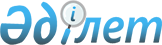 Қауымдық сервитут белгілеу туралыҚостанай облысы Денисов ауданы Әйет ауылдық округі әкімінің 2020 жылғы 15 мамырдағы № 2 шешімі. Қостанай облысының Әділет департаментінде 2020 жылғы 15 мамырда № 9189 болып тіркелді
      2003 жылғы 20 маусымдағы Қазақстан Республикасы Жер кодексінің 19-бабына, 69-бабының 4-тармағына, "Қазақстан Республикасындағы жергілікті мемлекеттік басқару және өзін-өзі басқару туралы" 2001 жылғы 23 қаңтардағы Қазақстан Республикасы Заңының 35-бабына сәйкес Денисов ауданы Әйет ауылдық округінің әкімі ШЕШІМ ҚАБЫЛДАДЫ:
      1. "Қазақтелеком" акционерлік қоғамына талшықты-оптикалық байланыс желісін жүргізу мен пайдалану мақсатында Денисов ауданы Әйет ауылдық округінің Заәйет ауылының аумағында орналасқан жалпы алаңы 0,6912 гектар жер учаскесіне қауымдық сервитут белгіленсін.
      2. "Әйет ауылдық округі әкімінің аппараты" мемлекеттік мекемесі Қазақстан Республикасының заңнамасында белгіленген тәртіпте:
      1) осы шешімнің аумақтық әділет органында мемлекеттік тіркелуін;
      2) осы шешімді ресми жарияланғанынан кейін Денисов ауданы әкімдігінің интернет-ресурсында орналастырылуын қамтамасыз етсін.
      3. Осы шешімнің орындалуын бақылауды өзіме қалдырамын.
      4. Осы шешім алғашқы ресми жарияланған күнінен кейін күнтізбелік он күн өткен соң қолданысқа енгізіледі.
					© 2012. Қазақстан Республикасы Әділет министрлігінің «Қазақстан Республикасының Заңнама және құқықтық ақпарат институты» ШЖҚ РМК
				
      Әйет ауылдық округінің әкімі

Л. Досмухамедова
